Equality Impact Assessment (EQIA) TemplateSection 1: Details of the policy/practice/projectSection 2: Collecting informationWhat evidence is available about the needs of relevant groups?  Please consider demographic data, including census information, research, consultation and survey reports, feedback and complaints, case law, others knowledge and experience.  Please refer to the list of evidence on the EqIA page of the intranet.Section 3: ImpactsHas the research and consultation identified any potential for impacts on those with the following protected characteristics:Is there any evidence that the policy may result in any less favourable treatment, discrimination, harassment or victimization as detailed below:Section 4: Meeting our General Equality DutySection 5: Outcome of the assessmentSection 6: MonitoringSection 7: Sign offPlease send this completed and approved Equality Impact Assessment to:Ella Hashemi, Equality, Diversity and Inclusion Manager, Forestry and Land ScotlandInformation requiredEnter information belowDepartment/Team responsibleNet Zero / Mechanical EngineeringName of Policy, Practice or Project being assessedVehicle Purchase for fleet vehiclesPurpose and anticipated outcomesTo have a framework FLS can purchase capital vehicles requiredIs this a new or existing Policy, Practice or Project?Existing FrameworkList of participants in Equality Impact Assessment processDuncan McLeod (Fleet Support Manager)Carol Poulter (Fleet Systems Manager)Ella Hashemi (Equality, Diversity and Inclusion Manager)Date Assessment started02/06/2023Completion date08/08/2023Who is likely to be affected?E.g. employees, visitors, contractors, women, men, young people, older people, people with disabilities etc.All staffDetailsSource of evidenceTotal Staff numbers FLS - 1080 Disability - 5% have one or more disabilities, 89% have no disability, 6% have not disclosed Management information on current workforce extracted from the FLS Workforce Equality Data September 2022 Total Staff number Scottish Forestry – 224Disability – 7% have one or more disabilities, 87% have no disability, 7% have not disclosedManagement information on current workforce extracted from the SF Workforce Equality Data March 2023From your research above, if you have you identified any gaps in evidence, enter the details of the gaps belowN/AAs appropriate, please describe below, the consultation/engagement undertaken, including details of the groups involved and the methods usedN/ADetail below if there are any other groups to be consultedN/AProtected CharacteristicPotential Impact (yes or no)ExplainAgeE.g. older people, children including looked after children, young people including care leaversNoAge has no relevance to vehicle purchase specifications.DisabilityE.g. long term mental health conditions, neurodiversity, physical impairmentsNoVehicles can be adapted to meet disabilities on a case by case basis. Each case will require a different set of specifications and can be assessed when need arises. Vehicles have been purchased in the past with automatic to allow drivers with reduced mobility to continue work. Colleagues with back issues can be provided with upgraded driver seats.Should the adapted vehicle be off road for any reason an alternative may be available in the fleet or a hire vehicle be provided.Gender reassignmentWhere a person is living as a different gender to that at birthNoGender reassignment has no relevance to vehicle specificationsPregnancy and maternityIncluding breastfeeding NoPregnancy and maternity has no relevance to vehicle specifications Accounts for the VME fleet portal can be reactivated should a member of the team return from maternity or paternity leave.Race, ethnicity, colour, nationality or national originsIncluding gypsies or travellers, refugees or asylum seekersNoRace, ethnicity, colour, nationality or national origins have no relevance to vehicle specificationsReligion or beliefIncluding non-beliefNoReligion or belief have no relevance to vehicle specificationsSex/GenderNoVehicles have been purchased to accommodate taller drivers. Demos can be arranged prior to vehicle order. Vehicle make/model has been swapped for shorter drivers i.e. Berlingo was giving issues with elbow pain. MES will aim to provide solutions where possible.Marriage and civil partnershipNoThe fleet portal can update names of new accounts can be opened. Fleet portal is only accessed by MES team responsible for vehicle acquisitions.Sexual OrientationNoSexual Orientation has no relevance to vehicle specificationsPotential outcome of the policyDelete as appropriateIf yes, give details of the potential outcome and any project modifications to mitigate the riskResult in less favourable treatment for particular groupsNo N/AGive rise to direct or indirect discriminationNo N/AGive rise to unlawful harassment or victimisationNo N/AEnter below which aspects of the Policy, Practice or Project seek to eliminate unlawful discrimination, harassment and victimisationDuring the procurement administration process any colleague that may need an adapted vehicle to carry out the job role they have been employed for in FLS or SF will be consulted on vehicle adaptations required. This will be on a case by case basis.Enter below which aspects of the Policy, Practice or Project seek to advance equality of opportunity between people who share a relevant protected characteristic and those who do notBy providing adapted vehicles when required we are advancing equality of opportunity between people who share a relevant protected characteristic and those who do not. Enter below which aspects of the Policy, Practice or Project seek to foster good relations between people who share a protected characteristic and those who do notAs per current good working relationships with our customers, we do not anticipate this standard dropping. Outcome of the assessment on the Policy, Practice or ProjectEnter detail belowNo major change Adjust the PolicyAdjustment to fleet where possible to accommodate colleagues with disability and/or Sex/Gender requirements (details above)Continue the Policy, Practice or ProjectStop and remove the Policy, Practice or ProjectDetail below recommendations, including action required, to address any negative impacts identifiedN/ADescribe below how you will monitor the impact of this Policy, Practice or ProjectE.g. performance indicators used, other monitoring arrangements, who will monitor progress, criteria used to measure achievement of outcomes etc.These adaptation are considered on a case by case basis due to the specifics of each driver. MES provide the vehicle as per request from the regions and national teams. The regions and national teams them run their own fleet, MES reply on feedback and issues raised from them.When and how is the Policy, Practice or Project due to be reviewed?When the framework ends, 2026. Vehicle manufacturers and dealers are met every 6 months by MES team to discuss new innovations, makes and models being introduced. There is open communication with manufactures and dealers to discuss any EqIA requests to advise where a positive solution can be reached.Required informationEnter information belowDate sent to Equality and Diversity Manager02.06.23Comments from Equality and Diversity ManagerIntegrated throughout the assessmentDate signed off by Equality and Diversity Manager08.08.2023Details of Senior Manager who has signed off this Equality Impact AssessmentEnter information belowName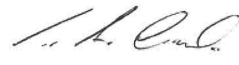 TitleHead of Mechanical EngineeringDate approved15 August 2023